КОМИТЕТ ЭКОНОМИЧЕСКОЙ ПОЛИТИКИ И РАЗВИТИЯВОЛГОГРАДСКОЙ ОБЛАСТИПРИКАЗот 3 октября 2023 г. N 53нОБ ОРГАНИЗАЦИИ ПРОВЕДЕНИЯ РЕГИОНАЛЬНОГО ЭТАПА ВСЕРОССИЙСКОГОКОНКУРСА ПРОЕКТОВ В ОБЛАСТИ СОЦИАЛЬНОГО ПРЕДПРИНИМАТЕЛЬСТВАИ СОЦИАЛЬНО ОРИЕНТИРОВАННЫХ НЕКОММЕРЧЕСКИХ ОРГАНИЗАЦИЙ "МОЙДОБРЫЙ БИЗНЕС" В ВОЛГОГРАДСКОЙ ОБЛАСТИВ целях популяризации социального предпринимательства в Волгоградской области и обеспечения организации проведения регионального этапа Всероссийского конкурса проектов в области социального предпринимательства и социально ориентированных некоммерческих организаций "Мой добрый бизнес" приказываю:1. Утвердить прилагаемое Положение о проведении регионального этапа Всероссийского конкурса проектов в области социального предпринимательства и социально ориентированных некоммерческих организаций (далее именуется - СОНКО) "Мой добрый бизнес" в Волгоградской области.2. Образовать региональный организационный комитет регионального этапа Всероссийского конкурса проектов в области социального предпринимательства и СОНКО "Мой добрый бизнес" в Волгоградской области и утвердить его состав согласно приложению.3. Признать утратившими силу приказы комитета экономической политики и развития Волгоградской области:от 13 декабря 2017 г. N 80н "Об утверждении Положения о проведении регионального этапа Всероссийского конкурса "Лучший социальный проект года" в Волгоградской области";от 14 ноября 2018 г. N 72н "О внесении изменений в приказ комитета экономической политики и развития Волгоградской области от 13 декабря 2017 г. N 80н "Об утверждении Положения о проведении регионального этапа Всероссийского конкурса "Лучший социальный проект года" в Волгоградской области";от 20 августа 2019 г. N 50н "О внесении изменений в приказ комитета экономической политики и развития Волгоградской области от 13 декабря 2017 г. N 80н "Об утверждении Положения о проведении регионального этапа Всероссийского конкурса "Лучший социальный проект года" в Волгоградской области";от 04 сентября 2019 г. N 55н "О внесении изменения в приказ комитета экономической политики и развития Волгоградской области от 13 декабря 2017 г. N 80н "Об утверждении Положения о проведении регионального этапа Всероссийского конкурса "Лучший социальный проект года" в Волгоградской области";от 29 сентября 2020 г. N 29н "О внесении изменений в приказ комитета экономической политики и развития Волгоградской области от 13 декабря 2017 г. N 80н "Об утверждении Положения о проведении регионального этапа Всероссийского конкурса "Лучший социальный проект года" в Волгоградской области";от 22 октября 2021 г. N 44н "О внесении изменений в приказ комитета экономической политики и развития Волгоградской области от 13 декабря 2017 г. N 80н "Об утверждении Положения о проведении регионального этапа Всероссийского конкурса "Лучший социальный проект года" в Волгоградской области";от 14 октября 2022 г. N 25н "О внесении изменений в приказ комитета экономической политики и развития Волгоградской области от 13 декабря 2017 г. N 80н "Об утверждении Положения о проведении регионального этапа Всероссийского конкурса "Лучший социальный проект года" в Волгоградской области".4. Контроль за исполнением настоящего приказа возложить на заместителя председателя комитета экономической политики и развития Волгоградской области Ускова Е.В.5. Настоящий приказ вступает в силу со дня подписания и подлежит официальному опубликованию.Председателькомитета экономическойполитики и развитияВолгоградской областиГ.В.БЫКАДОРОВАПриложениек приказукомитета экономическойполитики и развитияВолгоградской областиот 03 октября 2023 г. N 53нСОСТАВРЕГИОНАЛЬНОГО ОРГАНИЗАЦИОННОГО КОМИТЕТА РЕГИОНАЛЬНОГО ЭТАПАВСЕРОССИЙСКОГО КОНКУРСА ПРОЕКТОВ В ОБЛАСТИ СОЦИАЛЬНОГОПРЕДПРИНИМАТЕЛЬСТВА И СОЦИАЛЬНО ОРИЕНТИРОВАННЫХНЕКОММЕРЧЕСКИХ ОРГАНИЗАЦИЙ "МОЙ ДОБРЫЙ БИЗНЕС"В ВОЛГОГРАДСКОЙ ОБЛАСТИУтвержденоприказомкомитета экономическойполитики и развитияВолгоградской областиот 03 октября 2023 г. N 53нПОЛОЖЕНИЕО ПРОВЕДЕНИИ РЕГИОНАЛЬНОГО ЭТАПА ВСЕРОССИЙСКОГО КОНКУРСАПРОЕКТОВ В ОБЛАСТИ СОЦИАЛЬНОГО ПРЕДПРИНИМАТЕЛЬСТВАИ СОЦИАЛЬНО ОРИЕНТИРОВАННЫХ НЕКОММЕРЧЕСКИХ ОРГАНИЗАЦИЙ"МОЙ ДОБРЫЙ БИЗНЕС" В ВОЛГОГРАДСКОЙ ОБЛАСТИ1. Общие положения1.1. Настоящее Положение определяет порядок проведения регионального этапа Всероссийского конкурса проектов в области социального предпринимательства и социально ориентированных некоммерческих организаций "Мой добрый бизнес" в Волгоградской области (далее соответственно именуются - Региональный этап конкурса, Конкурс, СОНКО).1.2. Региональный этап конкурса проводится на территории Волгоградской области в соответствии с нормативными правовыми актами Российской Федерации, Волгоградской области и настоящим Положением.1.3. Региональный этап конкурса является отборочным этапом Конкурса.1.4. Проекты победителей Регионального этапа конкурса, получившие рекомендации регионального организационного комитета регионального этапа Всероссийского конкурса проектов в области социального предпринимательства и социально ориентированных некоммерческих организаций "Мой добрый бизнес" в Волгоградской области (далее именуется - региональный организационный комитет), рассматриваются на межрегиональном этапе Конкурса.1.5. Проекты победителей Регионального этапа конкурса могут быть рекомендованы к участию в иных конкурсах и проектах социальной направленности в течение следующего года после подведения итогов Регионального этапа конкурса.2. Цели и задачи Регионального этапа конкурса2.1. Целью Регионального этапа конкурса является поиск, выявление, популяризация лучших проектов и практик субъектов социального предпринимательства и СОНКО, направленных на достижение общественно полезных целей.2.2. Задачами Регионального этапа конкурса являются:выявление и демонстрация лучших региональных практик поддержки социального предпринимательства и СОНКО, продвижение проектов, результаты реализации которых способствуют решению социальных проблем, увеличению масштаба позитивного социального воздействия;повышение престижа социального предпринимательства, популяризация социально ориентированной деятельности;привлечение внимания некоммерческих организаций, институтов развития, представляющих интересы малого, среднего и крупного предпринимательства, и средств массовой информации к деятельности субъектов социального предпринимательства, СОНКО, инфраструктуре поддержки субъектов малого и среднего предпринимательства (далее именуются - субъекты МСП).3. Участники Регионального этапа конкурса3.1. К участию в Региональном этапе конкурса допускаются:социальные предприятия, субъекты МСП, осуществляющие деятельность на территории Волгоградской области и реализующие проекты в сфере социального предпринимательства в соответствии с критериями Федерального закона от 24 июля 2007 г. N 209-ФЗ "О развитии малого и среднего предпринимательства в Российской Федерации", а также субъекты МСП, деятельность которых направлена на решение социальных проблем общества;СОНКО, зарегистрированные и осуществляющие свою деятельность на территории Волгоградской области в соответствии с Федеральным законом от 12 января 1996 г. N 7-ФЗ "О некоммерческих организациях" и представившие на Региональный этап конкурса действующие проекты, решающие социальные проблемы, и осуществляющие деятельность, приносящую доход.3.2. К участию в Региональном этапе конкурса не допускаются заявители:осуществляющие деятельность, запрещенную законодательством Российской Федерации;сообщившие о себе недостоверные сведения;находящиеся в стадии реорганизации, ликвидации или банкротства (для юридических лиц) или в стадии прекращения своей деятельности в качестве индивидуального предпринимателя либо ограниченные в правовом отношении в соответствии с действующим законодательством;представившие неполный пакет документов;органы государственной власти, органы местного самоуправления, государственные и муниципальные унитарные предприятия, государственные и муниципальные учреждения, политические партии, профессиональные союзы и иные лица, которые в соответствии с действующим законодательством не являются субъектами МСП, социального предпринимательства и СОНКО;победители регионального этапа Всероссийского конкурса "Лучший социальный проект года" в Волгоградской области и федерального этапа Всероссийского конкурса "Лучший социальный проект года", получившие статус победителя в течение последних трех лет.4. Порядок организации и проведения Регионального этапаконкурса4.1. Региональным куратором Регионального этапа конкурса является руководитель Центра инноваций социальной сферы Волгоградской области государственного автономного учреждения Волгоградской области "Мой бизнес" (далее соответственно именуются - региональный куратор, ЦИСС, ГАУ "Мой бизнес").4.2. Юридический адрес и фактический адрес ЦИСС: 400112, г. Волгоград, проспект имени Маршала Советского Союза Г.К. Жукова, дом 3, кабинет 108, адрес электронной почты: ciss34@volganet.ru, телефон (8442) 23-01-50, адрес сайта в информационно-телекоммуникационной сети "Интернет" (далее именуется - сеть Интернет): https://mspvolga.ru.4.3. Региональный куратор обеспечивает сопровождение проведения Регионального этапа конкурса, в том числе:информирования и уведомления потенциальных участников Регионального этапа конкурса;назначения экспертов для оценки проектов Регионального этапа конкурса;деятельности регионального организационного комитета и региональных экспертов, оценивающих конкурсные заявки;консультирования участников Регионального этапа конкурса;осуществления закупки товаров, работ и услуг, необходимых для организации и проведения Регионального этапа конкурса;оформления результатов Регионального этапа конкурса.4.4. Региональный этап конкурса проводится по следующим номинациям:лучший проект в сфере поддержки и реабилитации людей с ограниченными возможностями здоровья;лучший проект в сфере социального обслуживания;лучший проект в сфере дополнительного образования и воспитания детей;лучший проект в культурно-просветительской сфере;лучший проект в сфере здорового образа жизни, физической культуры и спорта;лучший проект в сфере социального туризма;лучший проект в сфере разработки технических средств реабилитации и IT-технологий, направленных на решение социальных проблем общества;лучший проект в сфере обеспечения занятости, вовлечения в социально активную деятельность лиц, нуждающихся в социальном сопровождении;постоянные специальные номинации:1) "Социальный проект без границ" для социальных предпринимателей-экспортеров (номинация акционерного общества "Российский экспортный центр");2) "Лучший социальный проект года в области сохранения и развития народных художественных промыслов" (номинация Ассоциация "Народные художественные промыслы России").По решению регионального организационного комитета может быть принято решение об учреждении дополнительных номинаций.4.5. Региональный этап конкурса проводится поэтапно:I этап - прием и регистрация конкурсных заявок на участие в Конкурсе (далее именуется - конкурсная заявка);II этап - техническая экспертиза конкурсной заявки;III этап - рассмотрение конкурсных заявок и определение победителей.4.6. Региональный этап конкурса проводится ежегодно по графику, согласованному с федеральными организаторами Конкурса.4.7. Информация о приеме и регистрации конкурсных заявок на Региональный этап конкурса, сроках их рассмотрения и определения победителей размещается в сети Интернет на сайте ГАУ "Мой бизнес" не позднее чем через пять рабочих дней со дня утверждения настоящего Положения.Размещаемая информация содержит:сроки проведения Регионального этапа конкурса;сроки приема и регистрации конкурсных заявок;номинации Конкурса;требования к участникам Регионального этапа конкурса;адрес сайта, на котором размещена форма конкурсной заявки для заполнения;контактные данные регионального куратора.5. Региональный организационный комитет Регионального этапаконкурса5.1. В целях подготовки и проведения мероприятий по реализации Регионального этапа конкурса образуется региональный организационный комитет.5.2. Региональный организационный комитет формируется из числа представителей органов исполнительной власти Волгоградской области, представителей ЦИСС, ГАУ "Мой бизнес", общероссийских общественных организаций (объединений), представляющих интересы субъектов социального предпринимательства и субъектов МСП, представителей некоммерческих организаций, независимых экспертов, имеющих компетенции в области социального предпринимательства.5.3. Состав регионального организационного комитета утверждается приказом комитета экономической политики и развития Волгоградской области (далее именуется - Комитет).В состав регионального организационного комитета входят председатель, заместитель председателя, секретарь и иные члены регионального организационного комитета.Председатель регионального организационного комитета определяет порядок его работы и обладает правом подписи документов, обеспечивающих работу регионального организационного комитета. При отсутствии председателя его обязанности исполняет заместитель председателя регионального организационного комитета.При отсутствии на заседании председателя и заместителя председателя регионального организационного комитете обязанности председателя возлагаются на одного из членов регионального организационного комитета, определенного председателем.В случае отсутствия секретаря регионального организационного комитета исполнение его обязанностей по поручению председательствующего возлагаются на одного из членов регионального организационного комитета.5.4. Региональный организационный комитет:подготавливает план проведения Регионального этапа конкурса;проводит мероприятия по организации Регионального этапа конкурса, в том числе консультационные, образовательные и торжественные мероприятия;принимает решение об учреждении дополнительных номинаций;формирует список участников по итогам экспертной оценки по каждой номинации;осуществляет иные функции, связанные с проведением Конкурса.5.5. Заседание регионального организационного комитета может проводиться как в очной, так и в заочной форме и считается правомочным, если в нем участвуют не менее половины его членов.5.6. Все члены регионального организационного комитета обладают правом голоса. Решения регионального организационного комитета принимаются большинством голосов участвующих в заседании членов регионального организационного комитета.5.7. Все участвующие в заседании члены регионального организационного комитета имеют равные права при голосовании. В случае равенства голосов при голосовании право решающего голоса имеет председательствующий на заседании регионального организационного комитета.5.8. Решение регионального организационного комитета может быть принято путем проведения заочного голосования.5.9. Члены регионального организационного комитета осуществляют свою работу на безвозмездной основе.5.10. Из числа членов регионального организационного комитета региональный куратор назначает региональных экспертов.5.11. Региональные эксперты осуществляют анализ и оценку конкурсных заявок и содержащихся в ней документов.6. Прием, регистрация, техническая экспертиза и рассмотрениеконкурсных заявок6.1. Участник Регионального этапа конкурса может подать одну конкурсную заявку от одного юридического лица или индивидуального предпринимателя и только в одной номинации.6.2. Конкурсная заявка заполняется и регистрируется в сети Интернет на официальном сайте Конкурса (https://moybusiness.guu.ru) и проходит техническую экспертизу региональным куратором на предмет соответствия требованиям согласно пункту 6.8 настоящего Положения, до оценки региональными экспертами.6.3. Датой подачи конкурсной заявки считается дата заполнения конкурсной заявки в сети Интернет на официальном сайте Конкурса.6.4. Проекты, содержащиеся в конкурсных заявках и заявленные для участия в Региональном этапе конкурса, должны соответствовать следующим требованиям:реализовываться на территории Волгоградской области и способствовать достижению позитивных социальных изменений в обществе;должны быть направлены на решение/смягчение существующих социальных проблем, на появление долгосрочных, устойчивых позитивных социальных изменений, улучшение качества жизни населения Волгоградской области в целом и/или представителей социально незащищенных слоев/групп населения и людей, нуждающихся в особой поддержке для развития своих способностей и самореализации;иметь инновационный подход к решению социальных проблем;иметь финансово устойчивую бизнес-модель (для субъектов МСП);иметь социальный эффект и результативность - динамику целевых индикаторов и показателей;конкурсная заявка должна содержать достоверную информацию, должна быть заполнена в полном объеме на официальном сайте Конкурса (https://moybusiness.guu.ru).6.5. Документы, фотографии и видеосюжеты, прикрепляемые к конкурсной заявке, должны иметь высокое качество, достаточное для однозначной интерпретации содержимого документа.6.6. Участник Регионального этапа конкурса несет ответственность за достоверность представляемых документов и информации в соответствии с действующим законодательством.6.7. Информация, содержащаяся в представленных в составе конкурсной заявки документах, рассматривается как конфиденциальная и не может быть использована для иных целей, кроме оценки проекта.6.8. Основаниями для отказа в допуске к участию в Региональном этапе конкурса по результатам технической экспертизы являются:несоответствие участника требованиям, установленным пунктом 3.1 настоящего Положения;подача конкурсной заявки с нарушением установленных сроков;заполнение конкурсной заявки не в полном объеме;подача конкурсной заявки заявителями, указанными в пункте 3.2 настоящего Положения.Об отказе в допуске к участию в Региональном этапе конкурса заявителю сообщается письменно региональным куратором в течение 10 рабочих дней с даты окончания срока для приема конкурсных заявок.7. Порядок оценки конкурсных заявок и оформления результатовРегионального этапа конкурса7.1. Проекты в составе конкурсных заявок подлежат оценке региональными экспертами после проведения региональным куратором технической экспертизы конкурсных заявок.7.2. Оценка осуществляется региональными экспертами с применением балльной системы в соответствии с критериями оценки проектов, указанными в приложении 1 к настоящему Положению.7.3. Количество экспертов в каждой номинации должно быть равным трем.7.4. Оценка проектов производится региональными экспертами в дистанционном формате, через сеть Интернет на официальном сайте Конкурса.7.5. В зависимости от заявленных критериев оценка проекта осуществляется в значениях от 0 (низкая оценка) до 10 баллов (высокая оценка).По каждому проекту итоговая оценка определяется как средняя сумма баллов, поставленных региональными экспертами по каждому проекту.7.6. По итогам экспертной оценки региональным организационным комитетом по каждой номинации формируется список участников, в котором участникам присваиваются порядковые номера (чем больше количество баллов у проекта, тем меньше порядковый номер участника конкурса, при равном количестве баллов у проектов меньший порядковый номер присваивается участнику конкурса, конкурсная заявка которого зарегистрирована раньше), а также даются рекомендации к проектам для участия в межрегиональном этапе Конкурса. Список участников СОНКО по каждой номинации формируется отдельно.7.7. Региональный куратор определяет победителей по каждой номинации в соответствии со списками участников. Победителями признаются участники, которым присвоены первые три порядковых номера в каждом списке участников.7.8. Результаты Регионального этапа конкурса оформляются протоколом, содержащим результаты экспертных оценок, список победителей по каждой номинации, рекомендации к проектам для участия в межрегиональном этапе Конкурса. Протокол готовится секретарем регионального организационного комитета, подписывается председателем регионального организационного комитета и согласовывается региональным куратором.7.9. Региональный куратор в течение 10 рабочих дней со дня подписания протокола информирует победителей Регионального этапа конкурса о его результатах путем размещения протокола, согласованного с региональным куратором, в сети Интернет на сайте ЦИСС https://mspvolga.ru, а также направляет победителям письма на адрес электронной почты, указанный в конкурсной заявке на участие в Конкурсе.7.10. Региональный куратор готовит и подписывает рекомендательное письмо на проекты участников, ставших победителями в каждой номинации.Рекомендательное письмо и протокол направляются региональным куратором в адрес дирекции Конкурса для дальнейшего участия в межрегиональном этапе Конкурса.7.11. Информация о заявителях, содержащаяся в конкурсных заявках:является конфиденциальной (за исключением случаев, когда такая информация являлась общедоступной на момент ее получения региональным организационным комитетом);используется для оценки проектов заявителей и публикации информации о результатах Регионального этапа конкурса в сети Интернет;не подлежит разглашению или использованию в любых иных целях без письменного согласия заявителей.7.12. Награждение победителей Регионального этапа конкурса проводится призами и дипломами в торжественной обстановке с приглашением руководителей исполнительных органов Волгоградской области, общественных организаций и заинтересованных лиц.Приложение 1к Положению о проведениирегионального этапаВсероссийского конкурсапроектов в областисоциального предпринимательстваи социально ориентированныхнекоммерческих организаций"Мой добрый бизнес"в Волгоградской областиКРИТЕРИИ ОЦЕНКИ СОЦИАЛЬНЫХ ПРОЕКТОВ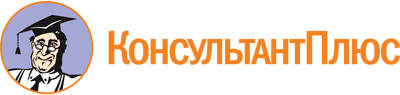 Приказ комитета экономической политики и развития Волгоградской обл. от 03.10.2023 N 53н
"Об организации проведения регионального этапа Всероссийского конкурса проектов в области социального предпринимательства и социально ориентированных некоммерческих организаций "Мой добрый бизнес" в Волгоградской области"Документ предоставлен КонсультантПлюс

www.consultant.ru

Дата сохранения: 05.11.2023
 УсковЕвгений Владимирович-заместитель председателя комитета экономической политики и развития Волгоградской области, председатель регионального организационного комитетаКоробоваСветлана Ивановна-начальник управления развития предпринимательства комитета экономической политики и развития Волгоградской области, заместитель председателя регионального организационного комитетаАмелинаМарина Николаевна-старший консультант отдела развития и поддержки малого и среднего предпринимательства управления развития предпринимательства комитета экономической политики и развития Волгоградской областиВолосатоваАнна Сергеевна-член комитета по развитию женского предпринимательства Волгоградского областного отделения Общероссийской общественной организации малого и среднего предпринимательства "ОПОРА РОССИИ" (по согласованию)ДенисоваТатьяна Георгиевна-старший консультант отдела организации трудоустройства и развития форм занятости комитета по труду и занятости населения Волгоградской области (по согласованию)КалгановДмитрий Владимирович-заместитель начальника управления - начальник отдела по взаимодействию с некоммерческими организациями управления общественных связей комитета по делам территориальных образований, внутренней и информационной политики Волгоградской области (по согласованию)КотельниковаЕлена Геннадьевна-заместитель начальника управления организации предоставления мер социальной поддержки и социальных выплат - начальник отдела информационно-методической работы комитета социальной защиты населения Волгоградской области (по согласованию)КотенкоЛариса Викторовна-главный специалист отдела по работе с социально ориентированными некоммерческими организациями и методического обеспечения государственного казенного учреждения Волгоградской области "Центр информационного и материально-технического обеспечения" (по согласованию)КравцовАндрей Васильевич-директор государственного автономного учреждения Волгоградской области "Мой бизнес" (по согласованию)КузьминаЕлена Алексеевна-начальник отдела Центра инноваций социальной сферы государственного автономного учреждения Волгоградской области "Мой бизнес" (по согласованию)ЛукичевАндрей Владимирович-консультант отдела развития и пропаганды физической культуры и спорта комитета физической культуры и спорта Волгоградской области (по согласованию)МасюковаЛюбовь Васильевна-вице-президент Союза "Торгово-промышленная палата Волгоградской области" (по согласованию)ПлиссВалерий Валерьевич-старший консультант отдела развития и поддержки малого и среднего предпринимательства управления развития предпринимательства комитета экономической политики и развития Волгоградской области, секретарь регионального организационного комитетаПокатиловАлексей Борисович-главный врач государственного бюджетного учреждения здравоохранения "Волгоградский региональный центр общественного здоровья и медицинской профилактики", главный внештатный специалист комитета здравоохранения Волгоградской области по медицинской профилактике (по согласованию)СеидовАндрей Александрович-заместитель председателя комитета образования, науки и молодежной политики Волгоградской области - начальник управления молодежной политики (по согласованию)СукиасянАлександра Михайловна-председатель комитета по социальному предпринимательству Волгоградского областного отделения Общероссийской общественной организации малого и среднего предпринимательства "ОПОРА РОССИИ" (по согласованию)ШакиржановВиталий Рашидович-заместитель начальника управления развития предпринимательства комитета экономической политики и развития Волгоградской области - начальник отдела развития и поддержки малого и среднего предпринимательстваШибченкоТатьяна Викторовна-председатель областной общественной организации "Волгоградский центр защиты и развития бизнеса "Дело" (по согласованию)N п/пНаименование критерияВес критерияСодержание критерия(по данному критерию оцениваются)Оценка критерияЗначение критерия, балл1.Актуальность проекта0,2- обоснованность реализации проекта на территории осуществления деятельности;- соответствие целей проекта приоритетным направлениям социально-экономического развития территории реализации проекта;- целевая аудиторияВысокая9 - 101.Актуальность проекта0,2- обоснованность реализации проекта на территории осуществления деятельности;- соответствие целей проекта приоритетным направлениям социально-экономического развития территории реализации проекта;- целевая аудиторияСкорее высокая7 - 81.Актуальность проекта0,2- обоснованность реализации проекта на территории осуществления деятельности;- соответствие целей проекта приоритетным направлениям социально-экономического развития территории реализации проекта;- целевая аудиторияСредняя5 - 61.Актуальность проекта0,2- обоснованность реализации проекта на территории осуществления деятельности;- соответствие целей проекта приоритетным направлениям социально-экономического развития территории реализации проекта;- целевая аудиторияСкорее низкая3 - 41.Актуальность проекта0,2- обоснованность реализации проекта на территории осуществления деятельности;- соответствие целей проекта приоритетным направлениям социально-экономического развития территории реализации проекта;- целевая аудиторияНизкая1 - 21.Актуальность проекта0,2- обоснованность реализации проекта на территории осуществления деятельности;- соответствие целей проекта приоритетным направлениям социально-экономического развития территории реализации проекта;- целевая аудиторияНе соответствует критерию02.Социальное воздействие0,2- показатели социального воздействия:а) количество созданных рабочих мест;б) количество трудоустроенных людей из числа социально незащищенных слоев населения и людей с ограниченными возможностями здоровья;в) количество благополучателей - потребителей продукта проекта;г) количество привлеченных волонтеров;- достигнутый социальный эффект (прирост количественно измеримых показателей на последнюю отчетную дату или за последний календарный год по выбранным заявителем индикаторам социального воздействия);- перспективы социального воздействия;- для проектов в сфере народных художественных промыслов - перспективы сохранения развития народных художественных промысловВысокая9 - 102.Социальное воздействие0,2- показатели социального воздействия:а) количество созданных рабочих мест;б) количество трудоустроенных людей из числа социально незащищенных слоев населения и людей с ограниченными возможностями здоровья;в) количество благополучателей - потребителей продукта проекта;г) количество привлеченных волонтеров;- достигнутый социальный эффект (прирост количественно измеримых показателей на последнюю отчетную дату или за последний календарный год по выбранным заявителем индикаторам социального воздействия);- перспективы социального воздействия;- для проектов в сфере народных художественных промыслов - перспективы сохранения развития народных художественных промысловСкорее высокая7 - 82.Социальное воздействие0,2- показатели социального воздействия:а) количество созданных рабочих мест;б) количество трудоустроенных людей из числа социально незащищенных слоев населения и людей с ограниченными возможностями здоровья;в) количество благополучателей - потребителей продукта проекта;г) количество привлеченных волонтеров;- достигнутый социальный эффект (прирост количественно измеримых показателей на последнюю отчетную дату или за последний календарный год по выбранным заявителем индикаторам социального воздействия);- перспективы социального воздействия;- для проектов в сфере народных художественных промыслов - перспективы сохранения развития народных художественных промысловСредняя5 - 62.Социальное воздействие0,2- показатели социального воздействия:а) количество созданных рабочих мест;б) количество трудоустроенных людей из числа социально незащищенных слоев населения и людей с ограниченными возможностями здоровья;в) количество благополучателей - потребителей продукта проекта;г) количество привлеченных волонтеров;- достигнутый социальный эффект (прирост количественно измеримых показателей на последнюю отчетную дату или за последний календарный год по выбранным заявителем индикаторам социального воздействия);- перспективы социального воздействия;- для проектов в сфере народных художественных промыслов - перспективы сохранения развития народных художественных промысловСкорее низкая3 - 42.Социальное воздействие0,2- показатели социального воздействия:а) количество созданных рабочих мест;б) количество трудоустроенных людей из числа социально незащищенных слоев населения и людей с ограниченными возможностями здоровья;в) количество благополучателей - потребителей продукта проекта;г) количество привлеченных волонтеров;- достигнутый социальный эффект (прирост количественно измеримых показателей на последнюю отчетную дату или за последний календарный год по выбранным заявителем индикаторам социального воздействия);- перспективы социального воздействия;- для проектов в сфере народных художественных промыслов - перспективы сохранения развития народных художественных промысловНизкая1 - 22.Социальное воздействие0,2- показатели социального воздействия:а) количество созданных рабочих мест;б) количество трудоустроенных людей из числа социально незащищенных слоев населения и людей с ограниченными возможностями здоровья;в) количество благополучателей - потребителей продукта проекта;г) количество привлеченных волонтеров;- достигнутый социальный эффект (прирост количественно измеримых показателей на последнюю отчетную дату или за последний календарный год по выбранным заявителем индикаторам социального воздействия);- перспективы социального воздействия;- для проектов в сфере народных художественных промыслов - перспективы сохранения развития народных художественных промысловНе соответствует критерию03.Экономический потенциал и устойчивость0,3- период существования и осуществления деятельности организацией-заявителя (более двух лет - да/нет);- наличие партнеров;- наличие команды проекта;- увеличение количества сотрудников за календарный год;- возможность тиражирования и масштабирования проекта;- привлеченные и используемые ресурсы;- востребованность предложенного продукта (услуги);- финансовые показатели проекта (окупаемость проекта, объем вложенных в проект средств, в т.ч. бюджетных и внебюджетных (из них - собственных и заемных)Высокая9 - 103.Экономический потенциал и устойчивость0,3- период существования и осуществления деятельности организацией-заявителя (более двух лет - да/нет);- наличие партнеров;- наличие команды проекта;- увеличение количества сотрудников за календарный год;- возможность тиражирования и масштабирования проекта;- привлеченные и используемые ресурсы;- востребованность предложенного продукта (услуги);- финансовые показатели проекта (окупаемость проекта, объем вложенных в проект средств, в т.ч. бюджетных и внебюджетных (из них - собственных и заемных)Скорее высокая7 - 83.Экономический потенциал и устойчивость0,3- период существования и осуществления деятельности организацией-заявителя (более двух лет - да/нет);- наличие партнеров;- наличие команды проекта;- увеличение количества сотрудников за календарный год;- возможность тиражирования и масштабирования проекта;- привлеченные и используемые ресурсы;- востребованность предложенного продукта (услуги);- финансовые показатели проекта (окупаемость проекта, объем вложенных в проект средств, в т.ч. бюджетных и внебюджетных (из них - собственных и заемных)Средняя5 - 63.Экономический потенциал и устойчивость0,3- период существования и осуществления деятельности организацией-заявителя (более двух лет - да/нет);- наличие партнеров;- наличие команды проекта;- увеличение количества сотрудников за календарный год;- возможность тиражирования и масштабирования проекта;- привлеченные и используемые ресурсы;- востребованность предложенного продукта (услуги);- финансовые показатели проекта (окупаемость проекта, объем вложенных в проект средств, в т.ч. бюджетных и внебюджетных (из них - собственных и заемных)Скорее низкая3 - 43.Экономический потенциал и устойчивость0,3- период существования и осуществления деятельности организацией-заявителя (более двух лет - да/нет);- наличие партнеров;- наличие команды проекта;- увеличение количества сотрудников за календарный год;- возможность тиражирования и масштабирования проекта;- привлеченные и используемые ресурсы;- востребованность предложенного продукта (услуги);- финансовые показатели проекта (окупаемость проекта, объем вложенных в проект средств, в т.ч. бюджетных и внебюджетных (из них - собственных и заемных)Низкая1 - 23.Экономический потенциал и устойчивость0,3- период существования и осуществления деятельности организацией-заявителя (более двух лет - да/нет);- наличие партнеров;- наличие команды проекта;- увеличение количества сотрудников за календарный год;- возможность тиражирования и масштабирования проекта;- привлеченные и используемые ресурсы;- востребованность предложенного продукта (услуги);- финансовые показатели проекта (окупаемость проекта, объем вложенных в проект средств, в т.ч. бюджетных и внебюджетных (из них - собственных и заемных)Не соответствует критерию04.Инновационность0,2- наличие уникального подхода к решению социальной проблемы по отношению к аналогичным проектамВысокая9 - 104.Инновационность0,2- наличие уникального подхода к решению социальной проблемы по отношению к аналогичным проектамСкорее высокая7 - 84.Инновационность0,2- наличие уникального подхода к решению социальной проблемы по отношению к аналогичным проектамСредняя5 - 64.Инновационность0,2- наличие уникального подхода к решению социальной проблемы по отношению к аналогичным проектамСкорее низкая3 - 44.Инновационность0,2- наличие уникального подхода к решению социальной проблемы по отношению к аналогичным проектамНизкая1 - 24.Инновационность0,2- наличие уникального подхода к решению социальной проблемы по отношению к аналогичным проектамНе соответствует критерию05.Информационная открытость0,1- наличие публикаций, сюжетов в средствах массовой информации и иных информационных ресурсах;- наличие официального сайта организации;- наличие официальных страниц в социальных сетях в сети ИнтернетВысокая9 - 105.Информационная открытость0,1- наличие публикаций, сюжетов в средствах массовой информации и иных информационных ресурсах;- наличие официального сайта организации;- наличие официальных страниц в социальных сетях в сети ИнтернетСкорее высокая7 - 85.Информационная открытость0,1- наличие публикаций, сюжетов в средствах массовой информации и иных информационных ресурсах;- наличие официального сайта организации;- наличие официальных страниц в социальных сетях в сети ИнтернетСредняя5 - 65.Информационная открытость0,1- наличие публикаций, сюжетов в средствах массовой информации и иных информационных ресурсах;- наличие официального сайта организации;- наличие официальных страниц в социальных сетях в сети ИнтернетСкорее низкая3 - 45.Информационная открытость0,1- наличие публикаций, сюжетов в средствах массовой информации и иных информационных ресурсах;- наличие официального сайта организации;- наличие официальных страниц в социальных сетях в сети ИнтернетНизкая1 - 25.Информационная открытость0,1- наличие публикаций, сюжетов в средствах массовой информации и иных информационных ресурсах;- наличие официального сайта организации;- наличие официальных страниц в социальных сетях в сети ИнтернетНе соответствует критерию0